МОЛОТКОВ ИВАН АЛЕКСЕЕВИЧ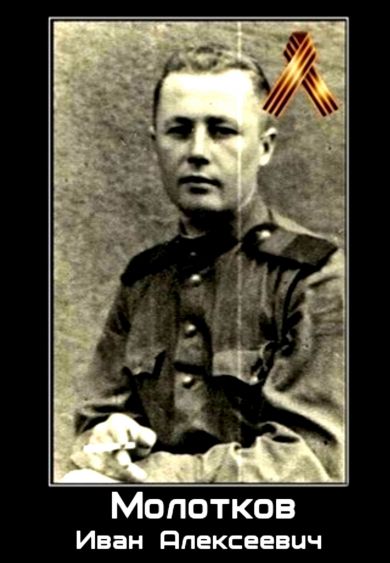 ЗАМЕСТИТЕЛЬ ДИРЕКТОРА ШКОЛЫ ПО УЧЕБНОЙ ЧАСТИ,УЧИТЕЛЬ РУССКОГО ЯЗЫКА И ЛИТЕРАТУРЫУчастник Великой Отечественной войны     С сентября 1941 года служил командиром отделения  в полку химической защиты 1го Белорусского фронта, при освобождении Чехословакии контужен,  участвовал в штурме Берлина. НАГРАЖДЕН  ПРАВИТЕЛЬСТВЕННЫМИ НАГРАДАМИ, СРЕДИ НИХ МЕДАЛЬ ЗА ВЗЯТИЕ БЕРЛИНА.